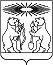 Об утверждении формы акта выездного обследования, используемого при осуществлении муниципального контроля в сфере благоустройства на территории населенных пунктов Северо-Енисейского района В соответствии со статьей 21 Федерального закона от 31.07.2020 № 248-ФЗ «О государственном контроле (надзоре) и муниципальном контроле в Российской Федерации», Федеральным законом от 06.10.2003 № 131 - ФЗ «Об общих принципах организации местного самоуправления в Российской Федерации», решением Северо-Енисейского районного Совета депутатов от 29.09.2021 № 182-12 «Об утверждении Положения о муниципальном контроле в сфере благоустройства на территории населенных пунктов Северо-Енисейского района», руководствуясь статьей 34 Устава Северо-Енисейского района, ПОСТАНОВЛЯЮ:1. Утвердить форму Акта выездного обследования, используемого при осуществлении муниципального контроля в сфере благоустройства на территории населенных пунктов Северо-Енисейского района, согласно приложению к настоящему постановлению. 2. Настоящее постановление вступает в силу со дня подписания и подлежит официальному  опубликованию в газете «Северо-Енисейский вестник» и размещению на официальном сайте Северо-Енисейского района в информационно-телекоммуникационной сети «Интернет» (www.admse.ru).Временно исполняющий полномочияГлавы Северо-Енисейского района,первый заместитель главы района                                            А.Э. Перепелица		Приложение 		 к Постановлению администрацииСеверо-Енисейского районаот «26» 05.2022 г. № 237-п                 Администрация Северо-Енисейского районаотдел архитектуры и градостроительства(указывается наименование контрольного (надзорного органа)Акт выездного обследования«__»____20__г.,__ час.__мин. 	 №____________________________      (место составления акта)1. Выездное обследование проведено в рамках муниципального контроля в сфере благоустройства на территории населенных пунктов Северо-Енисейского района на основании задания, утвержденного распоряжением администрации Северо-Енисейского района от «___»_______20__ №_____2. Выездное обследование проведено: __________________________________________________________________(ФИО, должностного лица, проводившего выездное обследование)3. К проведению выездного обследования привлечен (ы) специалист (ы):____________________________________________________________________________________________________________________________________(ФИО, должность специалиста)4. Выездное обследование проведено в отношении объекта контроля:__________________________________________________________________(объект контроля, месторасположение (или) и адрес объекта контроля)5. Предметом выездного обследования является: оценка соблюдения контролируемым лицом следующих обязательных требований___________________________________________________________________________ 6. Контролируемое лицо (контролируемые лица):_________________________________________________________________________________________                       (ФИО, (при наличии) ЮЛ, ИП, должность, гражданин)8. Выездное обследование проведено: «__»_______20__г. с___час.___мин. до ___час.___мин.9. При проведении выездного обследования совершены следующие контрольные действия:________________________________________________________________________________________________________________(осмотр, фотосъемка, инструментальное обследование и др.) 10. При проведении выездного обследования были рассмотрены следующие документы и сведения содержащиеся в Едином государственном реестре недвижимости (далее - ЕГРН):____________________________________________________________________________________________________________________________________11. По результатам выездного обследования установлено:_____________________________________________________________________________________________________________________________________________________12. К настоящему акту прилагаются:1)2)_______________________________	___________________(ФИО, должность лица,  проводившего выездное	(подпись)обследование)                                                                                                          АДМИНИСТРАЦИЯ СЕВЕРО-ЕНИСЕЙСКОГО РАЙОНАПОСТАНОВЛЕНИЕАДМИНИСТРАЦИЯ СЕВЕРО-ЕНИСЕЙСКОГО РАЙОНАПОСТАНОВЛЕНИЕ«26» мая 2022 г.№ 237-пгп Северо-Енисейскийгп Северо-Енисейский